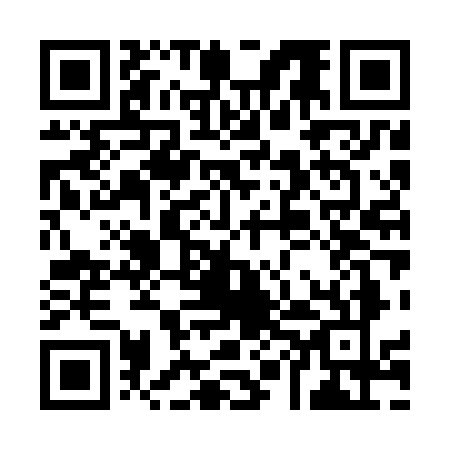 Prayer times for Berteskiai, LithuaniaWed 1 May 2024 - Fri 31 May 2024High Latitude Method: Angle Based RulePrayer Calculation Method: Muslim World LeagueAsar Calculation Method: HanafiPrayer times provided by https://www.salahtimes.comDateDayFajrSunriseDhuhrAsrMaghribIsha1Wed3:085:441:246:359:0411:322Thu3:075:421:246:379:0611:323Fri3:065:401:236:389:0811:334Sat3:055:381:236:399:1011:345Sun3:045:361:236:409:1211:356Mon3:045:331:236:419:1411:357Tue3:035:311:236:429:1611:368Wed3:025:291:236:439:1811:379Thu3:015:271:236:459:2011:3810Fri3:005:251:236:469:2111:3911Sat2:595:241:236:479:2311:3912Sun2:595:221:236:489:2511:4013Mon2:585:201:236:499:2711:4114Tue2:575:181:236:509:2911:4215Wed2:575:161:236:519:3111:4316Thu2:565:141:236:529:3211:4317Fri2:555:131:236:539:3411:4418Sat2:545:111:236:549:3611:4519Sun2:545:091:236:559:3811:4620Mon2:535:081:236:569:3911:4621Tue2:535:061:236:579:4111:4722Wed2:525:051:236:589:4311:4823Thu2:525:031:236:599:4411:4924Fri2:515:021:237:009:4611:4925Sat2:515:001:247:019:4811:5026Sun2:504:591:247:019:4911:5127Mon2:504:581:247:029:5111:5228Tue2:494:571:247:039:5211:5229Wed2:494:551:247:049:5311:5330Thu2:484:541:247:059:5511:5431Fri2:484:531:247:059:5611:54